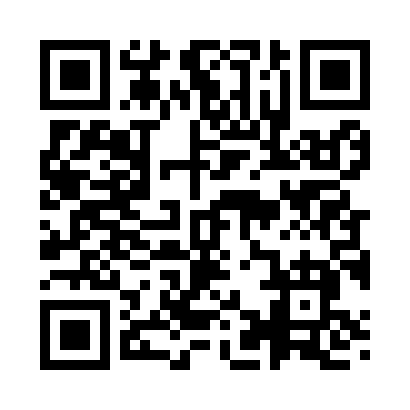 Prayer times for Dana Center, Massachusetts, USAMon 1 Jul 2024 - Wed 31 Jul 2024High Latitude Method: Angle Based RulePrayer Calculation Method: Islamic Society of North AmericaAsar Calculation Method: ShafiPrayer times provided by https://www.salahtimes.comDateDayFajrSunriseDhuhrAsrMaghribIsha1Mon3:315:1612:534:568:3010:142Tue3:325:1712:534:578:3010:143Wed3:335:1712:534:578:2910:134Thu3:345:1812:534:578:2910:135Fri3:355:1812:544:578:2910:126Sat3:365:1912:544:578:2810:117Sun3:375:2012:544:578:2810:118Mon3:385:2012:544:578:2810:109Tue3:395:2112:544:578:2710:0910Wed3:405:2212:544:578:2710:0811Thu3:415:2312:554:578:2610:0812Fri3:425:2312:554:578:2610:0713Sat3:435:2412:554:578:2510:0614Sun3:455:2512:554:578:2410:0515Mon3:465:2612:554:578:2410:0416Tue3:475:2712:554:568:2310:0217Wed3:485:2812:554:568:2210:0118Thu3:505:2812:554:568:2210:0019Fri3:515:2912:554:568:219:5920Sat3:525:3012:554:568:209:5821Sun3:545:3112:554:568:199:5622Mon3:555:3212:554:558:189:5523Tue3:565:3312:554:558:179:5424Wed3:585:3412:554:558:169:5225Thu3:595:3512:554:558:169:5126Fri4:015:3612:554:548:159:5027Sat4:025:3712:554:548:149:4828Sun4:035:3812:554:548:129:4729Mon4:055:3912:554:538:119:4530Tue4:065:4012:554:538:109:4331Wed4:085:4112:554:538:099:42